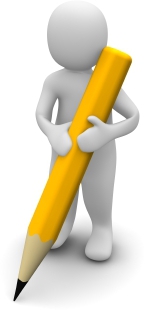 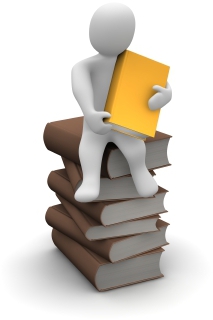 Lettres mobilesMURIEL STRUPIECHONSKIimprimer (sur papier bristol si possible) et à plastifier.aaaaaabbcchccdddeeeecheeééééèèèchêêêfffgghmhiiiijjklmlllnnnnnnmoooôpppqrmrrrrssssswsttttuuuuMvvvxxxyyzWABCDEéFGHChIJKLNOPQRœSTUVXYZÊÈœ..??!!ùÊÈÀÀàà